National Career Development Association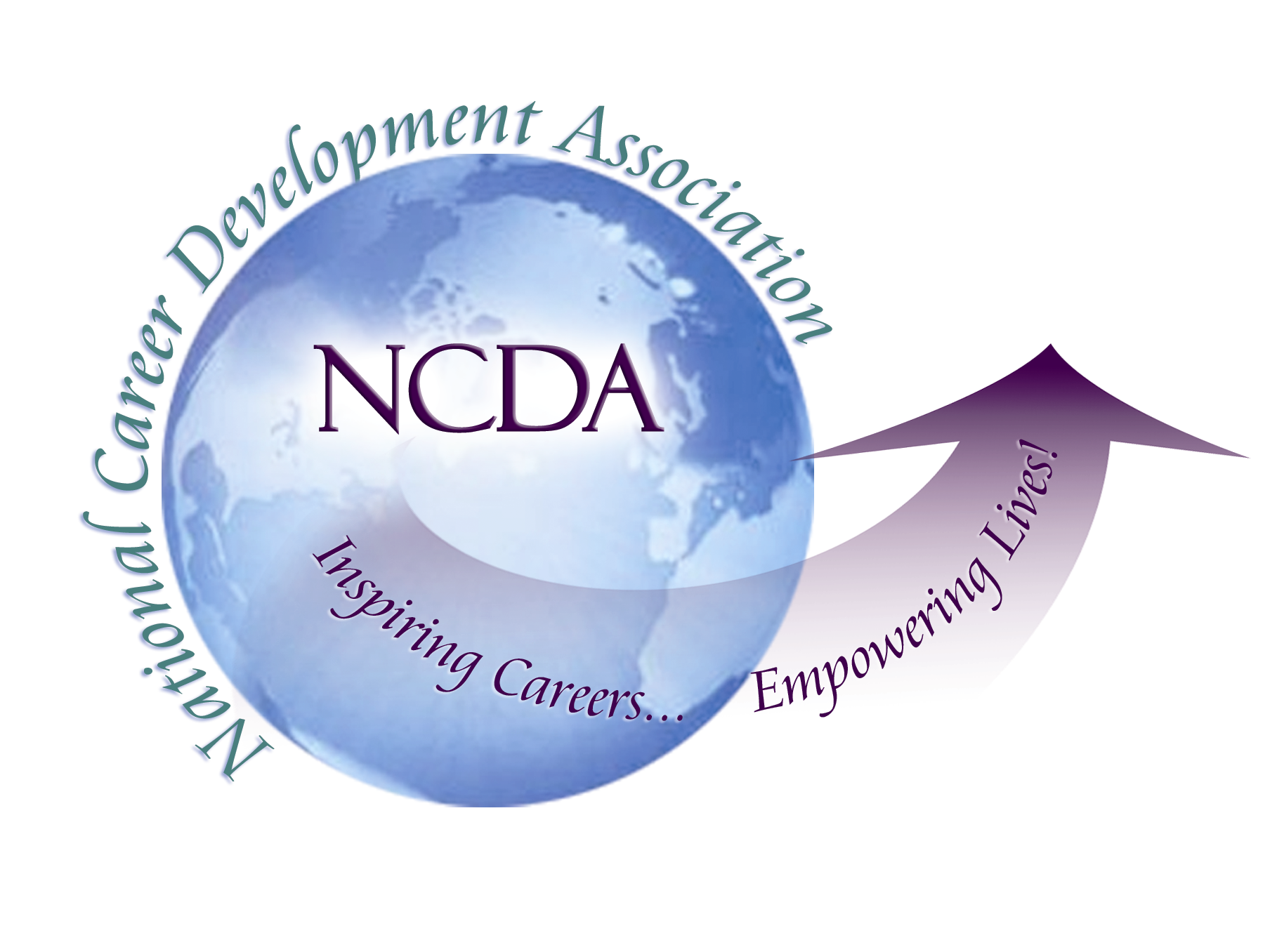 305 N. Beech CircleBroken Arrow, OK 74012918/663-7060Fax: 918/663-7058www.ncda.orgNational Career Development AssociationLeadership AcademyAction Learning Project SummaryParticipant(s):	Kristin ConnerBoard Mentor:	Michelle BeeseLeadership Academy Class: 2013-2014Project Title: Assessment and Exploration of Leadership Academy ExperiencesProject Description:  	My project was to develop an online survey which was sent to past and current Leadership Academy (LA) participants.  The focus of the survey questions was to understand the learning and benefits from participating in the LA training, any changes or additions they suggest for the program, in what way it prepared and encouraged them to pursue leadership positions in NCDA, and any contribution they personally would like to add to the program in future years. Depending on recommendations and availability of past LA participants attending NCDA at Long Beach, changes could be implemented for the next Leadership Academy cohort beginning in Long Beach. The benefits to NCDA would be a stronger Leadership Academy program producing stronger leaders for NCDA, and continued and sustained involvement by past Leadership Academy participants which also produces stronger leaders for NCDA’s future. The developed survey could be used annually to make sure the program outcomes are sustained.Summary/Conclusion:The survey was sent to 88 current and past LA participants with 42 completing the survey.  Results of the survey indicate 53% of Leadership Academy participant felt the training/participation in the Leadership Academy met their expectations. Only a combined 14% felt the training exceeded or far exceeded expectations, while 32% felt the training fell short or far short of expectations.  This shows that the training is adequate for most, although the number that was dissatisfied was larger than the number very satisfied which means there could be some areas to improve.	A large number (54%) of Leadership Academy participants reported participating in future task forces or committees which show there was motivation and encouragement toward more involvement with NCDA.   When looking at more specific leadership at the state or board level the number that pursued those roles drops to 16% – 19%.  There still may be hesitancy or feeling of not being prepared that may prevent LA participants from seeking greater leadership involvement.  In turning the focus to the actual training topics, the reported most useful part (74%) of the Leadership Academy was the networking with other participants and board members. The most requested topic that participants would have liked (or liked more) training on was strategies for leadership and management at 58%.   	Overall conclusions are that while the Leadership Academy is satisfactory to most participants, their actual pursuit of state and NCDA Board-level leadership is low. The fact that the highest ranked training topic requested was on strategies for leadership and management indicates an interest by LA participants in pursuing higher level leadership roles, but likely they still feel unprepared to take on the challenge.   As the board moves forward a closer look at the purpose of the Leadership Academy may be necessary.  It encourages and enhances involvement in NCDA which is a benefit to all, but if the true focus is to get more state or national leaders a stronger and more focused training will be necessary.Please see attached survey results for full respondent reporting and results.Results/Recommendations:	Before this project was completed, the Leadership Academy task force was given information from the survey that listed past LA alumni who indicated interest in being more involved during NCDA Long Beach conference.  Minimally these alumni can be invited to the alumni networking reception at the conference.	Additional recommendations collected from current and past LA participants in the survey include strengthening training by involving more past Leadership Academy alumni or other NCDA member.  The following were the top ranked and requested training topics/ additional information that current and past LA participants would have liked in their training and therefore would be useful for future cohort: Strategies for membership recruitment/retentionStrategies for leadership and management of groupsNetworking with NCDA Board leadership and other LA participantsMore information on future direction of NCDAProfessional leadership opportunities in NCDA and beyondAdvocacy for NCDA and related issuesFinancial management for leadership roles	Other individual suggestions from survey respondents:More time to identify and connect with project mentorsAdded role on board to oversee Leadership AcademyStronger inclusion of 2nd year Leadership Academy cohort in training of 1st year cohortSurvey Questions and Responses1.  What prompted you to participate in the Leadership Academy? 2.  To your recollection, what topics of leadership were covered during the LA meetings at the NCDA conference(s)?3.  To what extent were your expectations of the Leadership Academy training met?4.  What part of the training did you find the most useful (please pick up to 5)5.  What areas of leadership information would you have liked covered (or covered in more depth) during the training? (please pick up to 5)6.  How helpful was the Leadership Academy in assisting in your development as a future leader in the national and state career development association?7.  What, if any, leadership roles did you pursue as a result of the Leadership Academy?8.  In growing and incorporating LA alumni in future training, what training topics/events, if any, do you feel you could contribute to future Leadership Academy trainings and meetings?9.  If attending the NCDA at Long Beach, would you be willing to contribute to training or other networking/mentoring events?  10.  If you answered yes to the previous question, please indicate which areas you would be willing to contribute to:11.  Did you attend the Leadership Academy Networking Event at NCDA Boston? Why/Why not?12.  Please indicate other comments or suggestions you would like to add regarding the Leadership Academy training?13.  If you would like to be contacted to assist with the Leadership Academy training meetings at Long Beach or future NCDA conferences please include your name and contact information.#AnswerResponse%1Learn about new state/national leadership opportunities2047%2Learn about issues facing state/national leadership groups1740%3Learn about opportunities to serve on committees and task forces1842%4Gain knowledge on a specific leadership skill819%5Networking opportunities2456%6Other:1228%Other:The benefits! Working for a small nonprofit it wasn't in our budget to send me to conferences. LA was a way to afford to be a part of NCDA and I was happy to be able to contribute in return.Financial incentiveTo learn about best practices and more about NCDATo assist with national issues, not just learn about them.learn more about the association and how I might contributeFully immerse myself in the workings of NCDAGet more involved in NCDA, having concluded my term as president of my state cdaStudy options on online professional development via NCDADevelop as a Leader in Career DevelopmentService to othersStatisticValueMin Value1Max Value6Total Responses43#AnswerResponse%1Presentations by current Leadership Academy cohort3991%2History of NCDA/Governance3172%3Future directions of NCDA2763%4Advocacy for NCDA and related issues2251%5Financial management for leadership roles1023%6Personal career stories from NCDA Board leadership or others in leadership roles1740%7Networking with NCDA Board leadership and other LA participants3684%8Strategies for leadership and management of groups716%9Strategies for membership recruitment/retention716%10Overview of State/National organizational structure2865%11Strategies for event planning25%12Professional leadership opportunities in NCDA and beyond2763%13Other:00%Other:StatisticValueMin Value1Max Value12Total Responses43#AnswerResponse%1Far short of expectations12%2Short of expectations1330%3Met expectations2353%4Exceeded expectations25%5Far exceeded expectations49%Total43100%StatisticValueMin Value1Max Value5Mean2.88Variance0.82Standard Deviation0.91Total Responses43#AnswerResponse%1Presentations by current Leadership Academy cohort2660%2History of NCDA/Governance1126%3Future directions of NCDA2047%4Advocacy for NCDA and related issues1023%5Financial management for leadership roles12%6Personal career stories from NCDA Board leadership or others in leadership roles1126%7Networking with NCDA Board leadership and other LA participants3274%8Strategies for leadership and management of groups37%9Strategies for membership recruitment/retention12%10Overview of State/National organizational structure1126%11Strategies for event planning25%12Professional leadership opportunities in NCDA and beyond1637%13Other:716%Other:opportunities to discuss the action learning project with other LA participants, NCDA Board leadership, and mentorsnetworking with like minded colleaguesMuch deeper understanding of the workings of NCDAnetworking with other LA candidates which resulted in research and publication opportunities for meEstablishing a mentoring circlehaving the support of NCDA to conduct my research associated with the project.The project allowed me to develop a solid relationship with a fellow leader and information on how to publish your work in NCDA materials was really helpfulStatisticValueMin Value1Max Value13Total Responses43#AnswerResponse%1Presentations by current Leadership Academy cohort512%2History of NCDA/Governance512%3Future directions of NCDA1842%4Advocacy for NCDA and related issues1637%5Financial management for leadership roles1433%6Personal career stories from NCDA Board leadership or others in leadership roles1023%7Networking with NCDA Board leadership and other LA participants1842%8Strategies for leadership and management of groups2558%9Strategies for membership recruitment/retention1944%10Overview of State/National organizational structure614%11Strategies for event planning1228%12Professional leadership opportunities in NCDA and beyond1842%13Other:614%Other:Clarity on the long term plan and goals. I don't think I was ever really clear about what NCDA most needed.Green Career Guidance directionsexperiential activities that would help me determine how my strengths might meet the needs of the associationSpecific steps for how to grow leadership role in NCDAFunctions of NCDA committeesStatisticValueMin Value1Max Value13Total Responses43#AnswerResponse%1Not helpful12%2Somewhat helpful1433%3Indifferent49%4Helpful1330%5Extremely helpful1126%Total43100%StatisticValueMin Value1Max Value5Mean3.44Variance1.59Standard Deviation1.26Total Responses43#AnswerResponse%1Leadership role in local chapter of NCDA25%2Leadership role in state chapter of NCDA716%3Leadership role on NCDA board819%4Committee or Task force2353%5Conference planning committee for local, state, or national NCDA event49%6Did not seek leadership role as a result of Leadership Academy716%7Other:1330%Other:I've done a bit of research with a group overseas addressing green career counseling.  I was hoping to find colleagues here in the states who would wish to do research on this topic (green/sustainability), but haven't as of yet.I had already been State presidentcontinued with California CDA leadership roleAPCDAEditorial role with NCDA publicationAlready a leader in several organizationsresearch and publicationsAlready in leadership role. Strengthen current role as a leaderChanged personal circumstances prevented a more active role.Presenting at a future confereneAca divisionCDQ Editorial BoardStatisticValueMin Value1Max Value7Total Responses43#AnswerResponse%1Assisting with current Leadership Academy cohort projects1842%2History of NCDA/Governance00%3Future directions of NCDA716%4Advocacy for NCDA and related issues614%5Financial management for leadership roles12%6Personal career stories from NCDA Board leadership or others in leadership roles1330%7Networking with NCDA Board leadership and other LA participants2149%8Strategies for leadership and management of groups1126%9Strategies for membership recruitment/retention1126%10Overview of State/National organizational structure12%11Strategies for event planning921%12Professional leadership opportunities in NCDA and beyond1023%13Not able to contribute at this time716%14Other:49%Other:Something at the state levellimited but as needed by topic areaForming a new NCDA committeeStatisticValueMin Value1Max Value14Total Responses43#AnswerResponse%1Yes3172%2No1228%Total43100%StatisticValueMin Value1Max Value2Mean1.28Variance0.21Standard Deviation0.45Total Responses43#AnswerResponse%1Assisting with current Leadership Academy cohort projects1343%2History of NCDA/Governance00%3Future directions of NCDA413%4Advocacy for NCDA and related issues517%5Financial management for leadership roles27%6Personal career stories from NCDA Board leadership or others in leadership roles1033%7Networking with NCDA Board leadership and other LA participants1447%8Strategies for leadership and management of groups930%9Strategies for membership recruitment/retention517%10Overview of State/National organizational structure13%11Strategies for event planning517%12Professional leadership opportunities in NCDA and beyond27%13Other:27%Other:I'm willing to help in any way that you need mewherever neededStatisticValueMin Value1Max Value13Total Responses30#AnswerResponse%1Yes2867%2No1433%Total42100%YesNoNetworking.  Give backI ended up being double-booked. :-(missed most of it b/c I had the wrong time!  Very disappointed that I wasn't able to participate more fully.Wanted to, but it conflicted with anotherconference commitmentNetworkingcouldn't afford the expenseI wanted to see past alumsMy family took vacation in Boston, so I was splitting my time.I was a current LA member in 2013I believe it was at the same time as the PDI I attended.Networking, saying hi to friendsnot in my budget last yearTo stay current/connectedDid not attend conferencePart of my current LA class curriculum, and a good chance to network and share ideas.schedule conflictEnjoyed connecting!Chose a different conference due to a new leadership role in MPACEPresentation to LA alumniDid not attend conferenceMeet with fellow Leadership Academy ParticipantsConflictI saw it as vital to the training.I am now an Internship Professional and attend other Professional Conferences so I couldn't be in Boston at the ConferenceFelt obligation to LAnetworking and catching up with friendsI'm glad we had it.NetworkingWonderful way to connectStatisticValueMin Value1Max Value2Mean1.33Variance0.23Standard Deviation0.48Total Responses42Text ResponseI would like to see LA projects tied to the goals of the NCDA long term strategic plan.offering scholarships so some could attendI think that the LA should be run by someone(s) other than a Trustee (they have to much to do) this would provide another leadership opportunity to a LA grad(s) or  someone else within the organizationI would like to see continued networking for LA alumniI am not sure if I can come to CA this year....based on paying persona costs and schedule issues.Overall, the experience was fantastic.  However, we needed to complete a project for the NCDA LA and I was given a mentor that didn't have the time or interest in my project.  So, I would just suggest to really make sure you are picking mentors who are invested and engaged.  It was highly frustrating.  Then, I joined a committee and the entire committee was interested in working on my project but the leader had her own agenda so it was dismissed.  Therefore, I stopped participating in leadership roles with NCDA.  I have not closed that door though, and currently serve on a task force.I'd love to brainstorm possible projects/ways in which LA alums could contribute to moving NCDA forwardMore training on management skills needed for leadership in professional organizations.I wish I could help this year in Long Beach but will not be attending. I plan to attend NCDA in 2015. I would like to be more involved with NCDA.More leadership-specific coaching would be great. In my training, we talked about Strengths Finder, but covered it very briefly, so it would have been nice to dive deeper into the self-assessment aspects of leadership development.Wonderful opportunity. Support continued growth in this areaNeeds to integrate better with the NCDA boardForm Long term mentoring groupsI am unsure at this time if I will be at the Long Beach Conference, but I hope to attend!Projects should be determined by the NCDA Board in advance to ensure "results and recommendations" are embraced and implemented and participants should be identified/recruited for their ability to contribute to particular projects identified by the Board.  More training regarding NCDA operations; Board activities/roles; and leadership skills for projects, teams, organizations, etc. should be provided.StatisticValueTotal Responses15NameTitleOrganizationEmailInformation Deleted to Protect Privacy – Information sent to LA Training TaskforceStatisticValueTotal Responses27